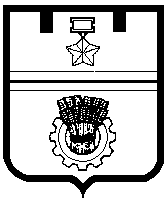 ВОЛГОГРАДСКая городская думаРЕШЕНИЕ400066, г. Волгоград, ул. Советская, 9                                                                           тел. (8442) 33-26-55, факс (8442) 55-17-13от 06.12.2013 № 7/154Об утверждении прогнозного плана (программы) приватизации муниципального имущества на 2014 год и на плановый период 2015 и 2016 годов Рассмотрев обращение администрации Волгограда от 30.10.2013                             № 05-и/6240, в целях обеспечения исполнения в 2014 году бюджетных назначений по доходам от приватизации объектов муниципального имущества, в соответствии с Федеральными законами от 21 декабря . № 178-ФЗ «О при-ватизации государственного и муниципального имущества» (в редакции                   на 02.11.2013), от 06 октября . № 131-ФЗ «Об общих принципах орга-низации местного самоуправления в Российской Федерации» (в редакции                  на 25.11.2013), от 22 июля 2008 г. № 159-ФЗ «Об особенностях отчуждения недвижимого имущества, находящегося в государственной собственности субъектов Российской Федерации или в муниципальной собственности и арендуемого субъектами малого и среднего предпринимательства, и о внесении изменений в отдельные законодательные акты Российской Федерации» (в редакции на 02.07.2013), Законом Волгоградской области от 16 октября 2008 г.                          № 1739-ОД «Об установлении предельного значения площади и срока рассрочки оплаты при возмездном отчуждении недвижимого имущества, находящегося в государственной собственности Волгоградской области или в муниципальной собственности муниципальных образований Волгоградской области и арендуемого субъектами малого и среднего предпринимательства» (в редакции Закона Волгоградской области от 11.10.2013 № 123-ОД), Порядком управления и распоряжения муниципальной собственностью Волгограда, принятым постановлением Волгоградского городского Совета народных депутатов от 04.06.99                    № 57/657 «О Порядке управления и распоряжения муниципальной собственностью Волгограда» (в редакции на 28.09.2011), Положением о порядке и условиях отчуждения муниципального имущества, утвержденным решением Волгоградской городской Думы от 16.05.2012 № 61/1797 «Об утверждении Положения о порядке и условиях отчуждения муниципального имущества», учитывая ходатайства депутатов Волгоградской городской Думы, обращения арендаторов объектов муниципального имущества, физических и юридических лиц, предложения департамента муниципального имущества администрации Волгограда, руководствуясь статьями 5, 7, 24, 26, 29, 39, 47, 48 Устава города-героя Волгограда, Волгоградская городская ДумаРЕШИЛА:1. Утвердить прогнозный план (программу) приватизации муниципального имущества на 2014 год и на плановый период 2015 и 2016 годов (прилагается).2. Признать утратившими силу с 01 января . решения Волгоградской городской Думы:от 06.12.2012 № 70/2098 «Об утверждении прогнозного плана (программы) приватизации муниципального имущества на 2013 год и на плановый период 2014 и 2015 годов»;от 06.03.2013 № 73/2185 «О внесении изменений в раздел 2 «Перечень объектов муниципального имущества, предлагаемых к приватизации в 2013 году» прогнозного плана (программы) приватизации муниципального имущества на 2013 год и на плановый период 2014 и 2015 годов, утвержденного решением Волгоградской городской Думы от 06.12.2012 № 70/2098 «Об утверждении прогнозного плана (программы) приватизации муниципального имущества на 2013 год и на плановый период 2014 и 2015 годов»;от 19.06.2013 № 78/2389 «О внесении изменений в раздел 2 «Перечень объектов муниципального имущества, предлагаемых к приватизации в 2013 году» прогнозного плана (программы) приватизации муниципального имущества на 2013 год и на плановый период 2014 и 2015 годов, утвержденного решением Волгоградской городской Думы от 06.12.2012 № 70/2098 «Об утверждении прогнозного плана (программы) приватизации муниципального имущества на 2013 год и на плановый период 2014 и 2015 годов» (в редакции решения Волгоградской городской Думы от 06.03.2013 № 73/2185)». 3. Администрации Волгограда:3.1. Осуществлять приватизацию объектов муниципального имущества в 2014 году в соответствии с прогнозным планом (программой) приватизации муниципального имущества на 2014 год и на плановый период 2015 и 2016 годов, утвержденным настоящим решением, и действующим законодательством.3.2. Опубликовать не позднее 20 декабря 2013 г. настоящее решение в официальных средствах массовой информации в установленном порядке.4. Настоящее решение вступает в силу с 01 января . 5. Контроль за исполнением настоящего решения возложить на          А.В.Зверева – заместителя главы Волгограда.Глава Волгограда                                                             	                И.М.Гусева